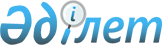 О внесении изменения в постановление Восточно-Казахстанского областного акимата от 13 мая 2009 года № 68 "Об установлении водоохранной зоны и водоохранной полосы реки Иртыш в городе Семей и режима их хозяйственного использования"Постановление Восточно-Казахстанского областного акимата от 26 декабря 2014 года N 348. Зарегистрировано Департаментом юстиции Восточно-Казахстанской области 29 января 2015 года N 3662      В соответствии со статьями 39, 116 Водного кодекса Республики Казахстан от 9 июля 2003 года, подпунктом 8-1) пункта 1 статьи 27 Закона Республики Казахстан от 23 января 2001 года "О местном государственном управлении и самоуправлении в Республике Казахстан", проектом "Корректировка установления водоохранной зоны и полосы левого берега реки Иртыш на участке улицы Джамбула, между гостиницей "Турист" и комплексом "Чайка" в городе Семей Восточно-Казахстанской области" Восточно-Казахстанский областной акимат ПОСТАНОВЛЯЕТ:

      Сноска. Преамбула - в редакции постановления Восточно-Казахстанского областного акимата от 22.12.2016 № 392 (вводится в действие по истечении десяти календарных дней после дня его первого официального опубликования).

      1. Внести в постановление Восточно-Казахстанского областного акимата "Об установлении водоохранной зоны и водоохранной полосы реки Иртыш в городе Семей и режима их хозяйственного использования" от 13 мая 2009 года № 68 (зарегистрировано в Реестре государственной регистрации нормативных правовых актов за номером 2498, опубликовано в газетах "Дидар" от 15 июня 2009 года № 90-91 (16176), "Рудный Алтай" от 13 июня 2009 года № 90 (18709) следующее изменение:

      приложение к указанному постановлению изложить в новой редакции согласно приложению к настоящему постановлению.

      2. Настоящее постановление вводится в действие по истечении десяти календарных дней после дня его первого официального опубликования.

 Водоохранная зона и водоохранная полоса на левом берегу реки Иртыш в городе Семей на участке от поселка Холодный Ключ до границы города в районе садоводческого кооператива "Бобровка"      Примечание:

      1) территория речных островов полностью включается в водоохранную полосу;

      2) границы и ширина водоохранной зоны и водоохранной полосы отражены в картографическом материале утвержденного проекта "Определение границ водоохранной зоны и полосы на левом берегу реки Иртыш в городе Семей, на участке от поселка Холодный ключ до границы города в районе садоводческого кооператива "Бобровка" и в картографическом материале проекта "Корректировка установления водоохранной зоны и полосы левого берега реки Иртыш на участке улицы Джамбула, между гостиницей "Турист" и комплексом "Чайка" в городе Семей Восточно-Казахстанской области".


					© 2012. РГП на ПХВ «Институт законодательства и правовой информации Республики Казахстан» Министерства юстиции Республики Казахстан
				
      Аким области

Д. Ахметов

      "СОГЛАСОВАНО"

      Руководитель

      Иртышской бассейновой инспекции

      по регулированию использования и охране

      водных ресурсов Комитета по водным

      ресурсам Министерства сельского хозяйства

      Республики Казахстан

Р. Сулейменов

      "29" декабря 2014 года

      Руководитель

      Департамента по защите прав потребителей

      Восточно-Казахстанской области

      Комитета по защите прав потребителей

      Министерства национальной экономики

      Республики Казахстан

Г. Сулейменов

      "26" декабря 2014 года
Приложение
к постановлению
Восточно-Казахстанского
областного акимата
от "26" декабря 2014 года
№ 348Приложение
к постановлению
Восточно-Казахстанского
областного акимата
от 13 мая 2009 года № 68№ п/п

Водный объект, его участок

Водоохранная зона

Водоохранная зона

Водоохранная зона

Водоохранная полоса

Водоохранная полоса

Водоохранная полоса

№ п/п

Водный объект, его участок

Протяженность границы (км)

Площадь (га)

Средняя ширина (м)

Протяженность границы (км)

Площадь (га)

Средняя ширина (м)

1

Река Иртыш в городе Семей на участке левого берега от поселка Холодный ключ до границы города в районе садоводческого кооператива "Бобровка"

18,10

1056,32

100-1040

21,70

180,56

35-135

2

Река Иртыш в городе Семей, остров Полковничий

-

817,51

-

20,00

293,01

20-50

3

Река Иртыш в городе Семей, остров Большой

-

253,59

-

11,60

141,77

20-130

4

Река Иртыш в городе Семей, малые острова

-

292,51

-

-

292,51

-

